INDICAÇÃO Nº 3414/2018Sugere ao Poder Executivo Municipal e aos órgãos competentes, para que proceda com a poda de árvore que está causando problemas na fiação elétrica no Jardim Europa. Excelentíssimo Senhor Prefeito Municipal, Nos termos do Art. 108 do Regimento Interno desta Casa de Leis, dirijo-me a Vossa Excelência para sugerir que, por intermédio do Setor competente, para que proceda com a poda de árvore que está causando problemas na fiação elétrica no Jardim Europa, na Rua Irlanda, cruzamento com a Rua Luxemburgo.Justificativa:Pelas redes sociais, moradores das imediações da Rua Irlanda, cruzamento com a Rua Luxemburgo, procuraram por este vereador, informando que há uma árvore grande, cujo os galhos estão causando uma série de curtos circuitos, colocando em risco o patrimônio dos moradores do entorno, assim, solicitaram a este parlamentar, intermediação junto ao Poder Executivo, a fim de que este, por sua vez, proceda com a devida poda da árvore em questão.Desta forma, visando garantir a segurança dos moradores e pedestres, assim como proteger o patrimônio dos cidadãos, venho de maneira respeitosa, requerer que o Senhor Prefeito Municipal, atenda a este pedido como forma de respeito e garantia à dignidade dos cidadãos.Palácio 15 de Junho - Plenário Dr. Tancredo Neves, 30 de maio de 2018.Antonio Carlos RibeiroCarlão Motorista-vereador-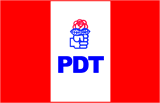 